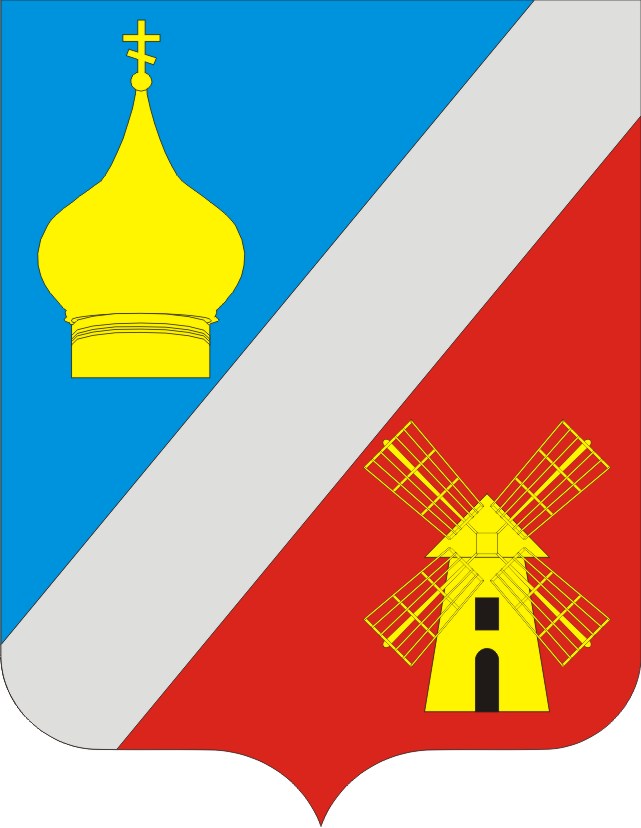      АДМИНИСТРАЦИЯФедоровского сельского поселения    Неклиновского района Ростовской области            ПОСТАНОВЛЕНИЕ                                         с. Федоровка«14» мая 2021г.    		                                                                   № 44О внесении измененийв постановление АдминистрацииФедоровского сельского поселения от 15.12.2020 № 83В целях приведения нормативного правового акта в соответствие с действующим законодательством, Администрация Федоровского сельского поселения постановляет:1. Внести в постановление Администрации Федоровского сельского поселения от 15.12.2020 № 83 «Об утверждении Порядка определения объема и условий предоставления из бюджета Федоровского сельского поселения Неклиновского района субсидий на иные цели муниципальным автономным и  бюджетным учреждениям Федоровского сельского поселения, в отношении которых функции и полномочия учредителя осуществляет Администрация Федоровского сельского поселения» изменения согласно приложению.2. Настоящее постановление вступает в силу со дня его официального опубликования. 3. Контроль за выполнением настоящего постановления оставляю за собой.          Глава АдминистрацииФедоровского сельского поселения                                  Л.Н. ЖелезнякПриложениек постановлениюАдминистрацииФедоровского сельского поселенияот 14.05.2021 № 44ИЗМЕНЕНИЯ,вносимые в постановление Администрации Федоровского сельского поселения от 15.12.2020 № 83 Об утверждении Порядка определения объема и условий предоставления из бюджета Федоровского сельского поселения Неклиновского района субсидий на иные цели муниципальным автономным и  бюджетным учреждениям Федоровского сельского поселения, в отношении которых функции и полномочия учредителя осуществляет Администрация Федоровского сельского поселения» В разделе 1 приложения № 1:1. В пункте 1.3:1.1. Подпункт 1.3.1 дополнить абзацами следующего содержания:«Результатом предоставления субсидии является количество проведенных мероприятий, за исключением антитеррористических и противопожарных мероприятий.Значение результата предоставления субсидии устанавливается соглашением о предоставлении субсидии.».1.2. Подпункт 1.3.2 дополнить абзацами следующего содержания:«Результатом предоставления субсидии является количество проведенных антитеррористических мероприятий.Значение результата предоставления субсидии устанавливается соглашением о предоставлении субсидии.».1.3. Подпункт 1.3.3 дополнить абзацами следующего содержания:«Результатом предоставления субсидии является количество проведенных противопожарных мероприятий.Значение результата предоставления субсидии устанавливается соглашением о предоставлении субсидии.».1.4. Подпункт 1.3.4 дополнить абзацами следующего содержания: «Результатом предоставления субсидии является количество объектов, в отношении которых выполнен капитальный ремонт.Значение результата предоставления субсидии устанавливается соглашением о предоставлении субсидии.».1.5. Подпункт 1.3.5 дополнить абзацами следующего содержания:«Результатом предоставления субсидии является количество разработанной проектной документации для капитального ремонта, в отношении которой получено заключение государственной экспертизы проектной документации. Значение результата предоставления субсидии устанавливается соглашением о предоставлении субсидии.».1.6. Подпункт 1.3.6 дополнить абзацами следующего содержания:«Результатом предоставления субсидии является количество единиц приобретенного мягкого инвентаря.Значение результата предоставления субсидии устанавливается соглашением о предоставлении субсидии.».1.7. Подпункт 1.3.7 дополнить абзацами следующего содержания:«Результатом предоставления субсидии является количество единиц приобретенных основных средств.Значение результата предоставления субсидии устанавливается соглашением о предоставлении субсидии.».1.16. Подпункт 1.3.8 дополнить абзацами следующего содержания:«Результатом предоставления субсидии является количество проведенных мероприятий.Значение результата предоставления субсидии устанавливается соглашением о предоставлении субсидии.».